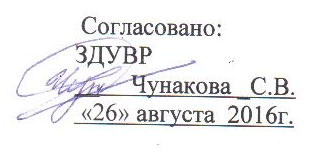 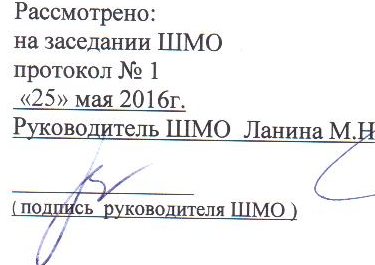 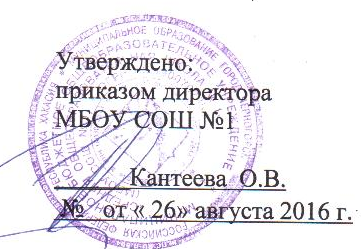 РАБОЧАЯ    ПРОГРАММАФизической культурепо__________________________________________________(наименование учебного предмета, (курса), курса внеурочной деятельности)                                                               Начальные классы                                             ___________________________________________(уровень образования, направленность)                            Программа составлена   учителем ( коллективом учителей)                                            Горностаева Людмила Владимировна                                           Соответствие занимаемой должности                                          ( Ф.И.О. квалификационная категория )Г. Черногорск 2016 г.ПОЯСНИТЕЛЬНАЯ ЗАПИСКАПеречень локальных нормативных  актов, на основании которых  составлена рабочая  программа по предмету учебного планаРабочая программа  по физической культуре составлена на основе Федерального государственного образовательного стандарта начального общего образования.В соответствии со следующими нормативно-правовыми документами: Положение о рабочей программе по предметам учебного плана МБОУ «Средняя общеобразовательная школа № 1» г. Черногорска РХ;Рабочая программа учебного предмета «физическая культура» МБОУ СОШ №1Учебный плана МБОУ СОШ № 1 на 2016 – 2017уч.г. Общая характеристика учебного предмета, курса    Предметом обучения физической культуре в начальной школе является двигательная активность человека с общеразвивающей направленностью. В процессе овладения этой деятельностью укрепляется здоровье, совершенствуются физические качества, осваиваются определённые двигательные действия, активно развиваются мышление, творчество и самостоятельность.     Важнейшим требованием проведения современного урока по физической культуре является обеспечение дифференцированного и индивидуального подхода к учащимся с учетом состояния здоровья, пола, физического развития, двигательной подготовленности, особенностей развития психических свойств и качеств, соблюдения гигиенических норм.     Понятийная база и содержание курса основаны на положениях нормативно-правовых актов Российской Федерации, в том числе:     Требованиях к результатам освоения образовательной программы основного общего образования, представленной в Федеральном государственном стандарте начального общего образования;      Концепции духовно-нравственного развития и воспитания личности гражданина;   Федеральном  законом Российской Федерации от 29  декабря 2012 г. № 273-ФЗ  «Об образовании  в Российской  Федерации»,   Федеральном законе  «О физической культуре и спорте» от 4 декабря 2007 г. № 329        ФЗ   « О физической культуре и спорте в системе образования»      Стратегии национальной безопасности Российской Федерации до 2020 г.;   Примерной программе начального общего образования; Целью школьного физического воспитания является формирование разносторонне физически развитой личности, способной активно использовать ценности физической культуры для укрепления и длительного сохранения собственного здоровья, оптимизации трудовой деятельности и организации активного отдыха.Реализация цели учебной программы соотносится с решением следующих образовательных задач:• укрепление здоровья, улучшение осанки, профилактика плоскостопия, содействие гармоничному физическому, нравственному и социальному развитию, успешному обучению;• формирование первоначальных умений саморегуляции средствами физической культуры;• овладение школой движений;• развитие координационных (точности воспроизведения и дифференцирования пространственных, временных и силовых параметров движений, равновесия, ритма, быстроты и точности реагирования на сигналы, согласования движений, ориентирования в пространстве) и кондиционных (скоростных, скоростно-силовых, выносливости и гибкости) способностей;• формирование элементарных знаний о личной гигиене, режиме дня, влиянии физических упражнений на состояние здоровья, работоспособность и развитие физических (координационных и кондиционных) способностей;• выработка представлений об основных видах спорта, снарядах и инвентаре, о соблюдении правил техники безопасности во время занятий;• формирование установки на сохранение и укрепление здоровья, навыков здорового и безопасного образа жизни;• приобщение к самостоятельным занятиям физическими упражнениями, подвижными играми, использование их в свободное время на основе формирования интересов к определённым видам двигательной активности и выявления предрасположенности к тем или иным видам спорта;• воспитание дисциплинированности, доброжелательного отношения к товарищам, честности, отзывчивости, смелости во время выполнения физических упражнений, содействие развитию психических процессов (представления, памяти, мышления и др.) в ходе двигательной деятельности.Принимая во внимание вышеперечисленные задачи образования учащихся начальной школы в области физической культуры, основными принципами, идеями и подходами при формировании данной программы были следующие: демократизация и гуманизация педагогического процесса, педагогика сотрудничества, деятельностный подход, интенсификация и оптимизация, расширение межпредметных связей.Принцип демократизации в педагогическом процессе выражается в обеспечении всем и каждому ученику одинакового доступа к основам физической культуры, максимальном раскрытии способностей детей, построении преподавания на основе использования широких и гибких методов и средств обучения для развития детей с разным уровнем их двигательных и психических способностей, изменении сути педагогических отношений, переходе от подчинения к сотрудничеству.Принцип гуманизации педагогического процесса заключается в учёте индивидуальных способностей личности каждого ребёнка и педагога. Он строится в соответствии с личным опытом и уровнем достижений школьников, их интересами и склонностями. Учителя обязаны предоставлять детям разноуровневый по сложности и субъективной трудности усвоения материал программы.Осуществление принципов демократизации и гуманизации в педагогическом процессе возможно на основе педагогики сотрудничества — идеи совместной развивающей деятельности детей и взрослых, в процессе которой они связаны взаимопониманием и проникновением в духовный мир друг друга, совместным желанием анализа хода и результатов этой деятельности.Деятельностный подход заключается в ориентировании ученика не только на усвоение готовых знаний и умений, но и на овладение способами физкультурно-оздоровительной и спортивной деятельности, на развитие познавательных сил и творческого потенциала ребёнка. Это отход от вербальных методов и форм передачи готовой информации, пассивности учащихся на занятиях к активному усвоению знаний, умений и навыков, реализуемых в разнообразных видах физкультурно-оздоровительной и спортивной деятельности.Интенсификация и оптимизация состоит в повышении целенаправленности обучения и усилении мотивации занятий физической культурой и спортом, применении активных и творческих методов и форм обучения (проблемные, исследовательские, сопряжённого развития кондиционных и координационных способностей, акцентированного и всестороннего развития координационных способностей, методики программно-алгоритмического типа, групповые и индивидуальные формы обучения, круговая тренировка и др.); в развитии навыков учебного труда; широком использовании компьютеров и других новых технических средств.Задачу формирования целостного мировоззрения учащихся, всестороннего раскрытия взаимосвязи и взаимообусловленности изучаемых явлений и процессов в сфере физической культуры учитель реализует на основерасширения межпредметных связей из области разных предметов: литературы, истории, математики, анатомии, физиологии, психологии и др.   Характеристика классного коллектива.В сентябре 2016 года в результате слияния двух классов 3а и 3б образовался один 4 а класс. В классе 23  девочки и 13 мальчиков. Большинство из них 2006 года рождения.  Процесс обучения будет строиться по программе «Школа России». При этом особое значение будет придаваться единству и равнозначности в интеллектуальном, волевом, нравственном и эмоциональном развитии. Дети физически неплохо развиты. Многие занимаются в спортивных секциях как школьных. так и городских. Контроль за успеваемостью и учебной дисциплиной осуществлялся через индивидуальные беседы с родителями и учащимися, проведения консультаций для родителей. В следующем учебном году необходимо уделить внимание формированию у детей навыков самоконтроля.Знания детей соответствуют объёму и уровню требований, предъявляемых по каждому учебному предмету. В программу входят элементы национального . регионального и этнокультурного содержания. Объём домашнего задания соответствует возрастным нормам.Описание места учебного предмета, курса в учебном плане Курс «Физическая культура» изучается с 1 по 4 класс из расчёта 3 ч в неделю (всего 405 ч): в 1 классе — 99 ч, во 2 классе — 102 ч, в 3 классе— 102 ч, в 4 классе— 102 ч. Согласно учебному плану МОУ «СОШ «ЛЦО»  на изучение физической культуры отводится: в 4а 102 часа в 4 б классе 98 часов, в 4 в классе 101 ч. Изменения объёма количества часов на изучение тем программы  внесены в связи с совпадением уроков расписания с праздничными днями. Третий час на преподавание учебного предмета «Физическая культура» был введён приказом Минобрнауки от 30 августа 2010 г. № 889. В приказе было указано: «Третий час учебного предмета «Физическая культура» использовать на увеличение двигательной активности и развитие физических качеств обучающихся, внедрение современных систем физического воспитания».                                                Содержание учебного предмета 4 класс.Знания о физической культуреИстория развития физической культуры в России в XVII – XIX вв., ее роль и значение для подготовки солдат русской армии. Физическая подготовка и ее связь с развитием систем дыхания и кровообращения. Характеристика основных способов регулирования физической нагрузки: по скорости и продолжительности выполнения упражнения, изменению величины отягощения. Правила предупреждения травматизма во время занятий физическими упражнениями. Закаливание организма (воздушные и солнечные ванны, купание в естественных водоемах).Способы физкультурной деятельностиПростейшие наблюдения за своим физическим развитием и физической подготовкой. Определение нагрузки во время выполнения утренней гимнастики по показателям частоты сердечных сокращений. Составление акробатических и гимнастических комбинаций из разученных упражнений. Проведение игр в футбол и баскетбол по упрощенным правилам. Оказание доврачебной помощи при легких ушибах, царапинах и ссадинах, потертостях.             Гимнастика с основами акробатики  Акробатические упражнения: акробатические комбинации, например: мост из положения лежа на спине, опуститься в исходное положение, переворот в положение лежа на животе с опорой на руки, прыжком в упор присев; кувырок вперед в упор присев, кувырок назад в упор присев, из упора присев кувырок вперед до исходного положения, кувырок назад до упора на коленях с опорой на руки, прыжком переход в упор присев, кувырок вперед.Гимнастические упражнения прикладного характера: опорный прыжок через гимнастического козла — с небольшого разбега толчком о гимнастический мостик прыжок в упор стоя на коленях, переход в упор присев и соскок вперед; из виса стоя присев толчком двумя ногами перемах, согнув ноги в вис сзади согнувшись, опускание назад в вис стоя и обратное движение через вис сзади согнувшись со сходом «вперед ноги».Подвижные игры   « Удочка» , « Точный расчёт», « Гонка мячей «, « Невод», « Пятнашки», « Белые медведи», « Вороны и воробьи» , « Охотники и утки» , « Прыжки по полоскам», « Невод» , « Овладей мячём»,» Бой петухов» , « Караси и щуки « , « Космонавты» . « Овладей мячём»Подвижные игры на основе баскетбола  Баскетбол: бросок мяча двумя руками от груди после ведения и остановки; прыжок с двух шагов; эстафеты с ведением мяча и бросками его в корзину, игра в баскетбол по упрощенным прави            Планируемые результатыУниверсальными компетенциями учащихся на этапе начального общего образования по физической культуре являются:— умения организовывать собственную деятельность, выбирать и использовать средства для достижения ее цели;— умения активно включаться в коллективную деятельность, взаимодействовать со сверстниками в достижении общих целей;— умения доносить информацию в доступной, эмоционально-яркой форме в процессе общения и взаимодействия со сверстниками и взрослыми людьми.Личностными результатами освоения учащимися содержания программы по физической культуре являются следующие умения:— активно включаться в общение и взаимодействие со сверстниками на принципах уважения и доброжелательности, взаимопомощи и сопереживания;— проявлять положительные качества личности и управлять своими эмоциями в различных (нестандартных) ситуациях и условиях;— проявлять дисциплинированность, трудолюбие и упорство в достижении поставленных целей;— оказывать бескорыстную помощь своим сверстникам, находить с ними общий язык и общие интересы.Метапредметными результатами освоения учащимися содержания программы по физической культуре являются следующие умения:— характеризовать явления (действия и поступки), давать им объективную оценку на основе освоенных знаний и имеющегося опыта;— находить ошибки при выполнении учебных заданий, отбирать способы их исправления;— общаться и взаимодействовать со сверстниками на принципах взаимоуважения и взаимопомощи, дружбы и толерантности;— обеспечивать защиту и сохранность природы во время активного отдыха и занятий физической культурой;— организовывать самостоятельную деятельность с учетом требований ее безопасности, сохранности инвентаря и оборудования, организации места занятий;— планировать собственную деятельность, распределять нагрузку и отдых в процессе ее выполнения;— анализировать и объективно оценивать результаты собственного труда, находить возможности и способы их улучшения;— видеть красоту движений, выделять и обосновывать эстетические признаки в движениях и передвижениях человека;— оценивать красоту телосложения и осанки, сравнивать их с эталонными образцами;— управлять эмоциями при общении со сверстниками и взрослыми, сохранять хладнокровие, сдержанность, рассудительность;— технически правильно выполнять двигательные действия из базовых видов спорта, использовать их в игровой и соревновательной деятельности.Предметными результатами освоения учащимися содержания программы по физической культуре являются следующие умения:— планировать занятия физическими упражнениями в режиме дня, организовывать отдых и досуг с использованием средств физической культуры;— излагать факты истории развития физической культуры,характеризовать ее роль и значение в жизнедеятельности человека, связь с трудовой и военной деятельностью;— представлять физическую культуру как средство укрепления здоровья, физического развития и физической подготовки человека;— измерять (познавать) индивидуальные показатели физического развития (длину и массу тела), развития основных физических качеств;№урокаНаименование раздела программыТемаурокаКоличество часовДатаДата№урокаНаименование раздела программыТемаурокаКоличество часовПо плануПо факту1.1 четвертьЛегкая атлетика (11 часов)Вводный урок. Техника безопасности на уроке1 01.092Бег на скорость в заданном коридоре. 1 05.093Бег на скорость 30, .История развития физической культуры в РА. (РН и ЭО)1 07.094  Круговая эстафета.1 08.095Прыжки в длину способом «согнув ноги».1 12.09 6Прыжок в длину способом «согнув ноги».1 14.09 7Прыжки в высоту с места.1 15.098Прыжки в высоту с разбега.1 19.099Метание малого мяча на дальность.1 21.0910Бросок теннисного мяча на дальность1 22.0911  Бросок набивного мяча.1 26.0912Бег по пересе-ченной местности1 28.0913Кроссовая подготовка(11 часов)Равномерный бег 5 мин.1 29.0914 Чередование бега и ходьбы ( бег, 100 ходьба).1 03.1015 Бег по пересеченной местностиОлимпийские чемпионы РА. (РН и ЭО)1 05.1016Бег и ходьба ( бег, 100 ходьба).1 06.1017Равномерный бег 7 мин.1 10.1018Бег и развитие выносливости.1 12.1019Попеременный бег1 13.1020Равномерный бег 8 мин.1 17.1021Кросс  по пересеченной местности.1 19.1022Акробатика Техника безопасности
Строевые упражнения.1 20.1023Кувырок вперед, кувырок назад.1 24.1024Кувырок назад  и перекат стойка на лопатках..1 26.1025ПерестроениеПопулярные виды спортивной борьбы в Хакасии(РН и ЭО) 27.1026  Отжимание.109.11 27Подъем туловища из положения «лежа на спине»110.1128Гимнастика(7 ч)Висы и упоры. Строевые упражнения.114.1129 Висы и упоры. Строевые упражнения.116.1130Висы и упоры (оценка техники).117.1130Висы и упоры (оценка техники).17.1131 Висы и упоры.  Подтягивание в висе (на результат).  1 21.11Прыжки через скакалку123.1132Боковой галоп. Подскоки1 24.1134Семенящий бег.1 28.11 35Подвижные игры(14ч)Техника безопасности  при проведении подвижных игр.  Игры: «Белые медведи»,  1 30.1136Игры: «Белые медведи», «Космонавты».1 01.1237Игры: «Пятнашки», «Кто дальше бросит»105.1238Игры: «Пятнашки», «Точный расчет».1 07.1239 Игры: «Прыжки по полосам», «Волк во рву»108.1240Игры: «Прыжки по полосам», «Удочка».1 12.1241 Игры: «Удочка»,  « Волк во рву»1 14.1242Игры: «Удочка», «Мышеловка», «Невод».1 15.1243Игры: «Гонка мячей», «Третий лишний».1 19.1244Игры: «Перестрелка», «Гонка мячей».1 21.1245 Игры:  «Перестрелка», «Гонка мячей».1 22.1246 Игры: «Удочка», «Кто дальше бросит», «Невод».1 26.1247III четвертьПодвижные игры (14 ч)Игры: « Перестрелка», « Гонка мячей» .1 09.0148 Игры: «Удочка», «Кто дальше бросит», «Невод».1 12.0149 Игры: «Воробьи и вороны», «Что изменилось?», «К своим флажкам».1 13.0150Игры: «Овладей мячом», «Охотники и утки». 16.0151 «Эстафеты с мячом»,игры: «Гонка мячей по кругу», «Веревочка».1 19.0152Игры: «Космонавты», «Пятнашки», «Мельница».1 20.0153 Игры: «Бой петухов», «Караси и щука», «Вызов номеров»1 23.0154Игры: «Пустое место», «Невод».1 26.0155 Игры: «Класс, смирно!», «Перестрелка», «По местам».1 27.0156Игра "Собери друзей", «Третий лишний».1 30.0157Игры: «По местам», «Перестрелка».1 02.0258Игры: «Удочка», «Мышеловка», «Невод».1 03.0259Игры: «Перестрелка», «Прыжки по полосам».1 06.0260Подвижные игры на основе баскетбола(21ч) Передача мяча в парах на месте и в движении.1 09.0261Передача двумя руками от груди.  Хакасские национальные игры.  1 10.0262Передача мяча сверху из-за головы1 13.0263Передача мяча сверху из-за головы. Ведение мяча.1 16.0264Ловля и передача мяча в движении.1 17.0265Ловля и передача мяча1 20.0266Ведение мяча.1 24.0267Ведение мяча с изменением направления и скорости.1 27.0268Ведение мяча правой и левой рукой в движении1 02.0369Ловля и передача мяча в кругу.  1 03.0370Броски мяча в кольцо. Передача в парах.1 06.0371Броски мяча в кольцо двумя руками от груди.109.0372Игры: «Перестрелка», «Мини - баскетбол».110.0373Игры: «Подвижная цель», «Мини баскетбол».  1 13.0374Игры: «Охотники и утки», «Перестрелка».1 16.0375 Игра «Перестрелка». Эстафета.1 17.0376 Игры: «Вызови по имени», «Мини баскетбол».1 20.0377. Игры: «подвижная цель», «Мяч ловцу».1 03.0478Игры: «Быстро и точно», «Мини баскетбол»1 06.0479Подвижные игры на основе баскетбола (2 ч)Мини-баскетбол.1 07.0480  Игра в мини-баскетбол.1 10.0481Кроссовая подготовка (10ч)Чередование бега и ходьбы ( бег,  ходьба).1 13.0482Бег по пересеченной местности1 14.0483Равномерный бег 6 мин. Игры на внимание.1 17.0484Равномерный бег 7 мин. Игра « Мяч капитану»1 20.0485Равномерный бег 8 мин. ЗОЖ билет к долголетию. (РН и ЭО)1 21.0486Равномерный бег 9 мин. 1 24.0487Чередование бега и ходьбы ( бег,  ходьба).1 27.0488Равномерный бег 10 мин.1 28.0489Чередование бега и ходьбы ( бег,  ходьба).104.05 90Кросс 105.0591Виды ходьбы и бега.1 08.0592Спринтерский бег.1 11.0593Спринтерский бег.Спортивные объекты России.1 12.0594 Спринтерский бег1 15.0595Бег на результат 30, 1 18.0596Техника прыжков1 19.0597Прыжки на заданную длину по1 22.0598Техника прыжков1 25.0599Прыжок в длину с места.1 26.05100Метание мяча на дальность1 29.05